INDICAÇÃO Nº 881/2017Indica ao Poder Executivo Municipal que efetue a limpeza de área pública, localizada no Residencial Furlan.Excelentíssimo Senhor Prefeito Municipal, Nos termos do Art. 108 do Regimento Interno desta Casa de Leis, dirijo-me a Vossa Excelência para sugerir que, por intermédio do Setor competente seja efetuada a limpeza de área pública localizada ao lado da  Rua Euzébio Jorge da Silva, 123, Residencial Furlan.Justificativa:Moradores próximos alegam que a sujeira no local incomoda e agora estão aparecendo escorpiões, aranhas e caramujos que invadem residências e provocam pânico nos moradores.Plenário “Dr. Tancredo Neves”, em 27 de janeiro de 2.016.Gustavo Bagnoli-vereador-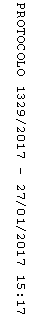 